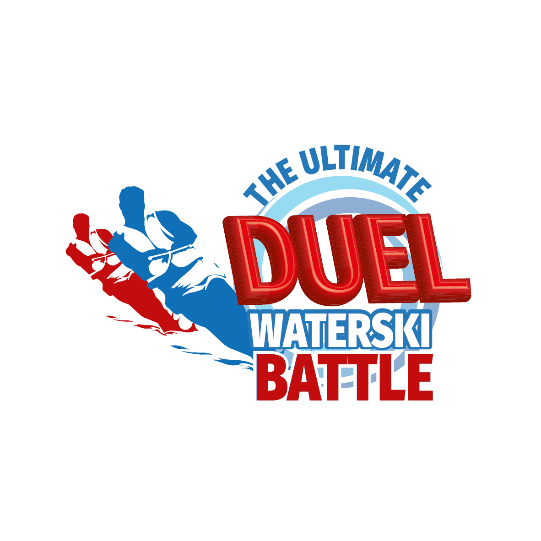 Pro Knockout FormatMaximum of 32 skiers, 16 Women and 16 Men.
Entries are open from 1st March for the top 16 Men & Women from the final 2021 Pro Tour leader board. From 1st April any unfilled places will be offered to athletes outside the top 16. If you were outside the top 16, please notify your interest to ensure you are offered a place when available.We reserve the right to change these figuresThe Duel will qualify as a 2 star Waterski Pro tour event
Initial Seeding
The top 8 skiers will be seeded and will ski the qualifier against a non-seeded skier. Seeding is based on 2021 Pro Leader board. 
Qualifying MethodThe winner of the qualifying Duel on Saturday will qualify for the 8-person Pro Quarter Final on Sunday. The loser will proceed to the PRO-AM, where each Pro will ski the first round of the PRO-AM against an Amateur. The Pro-Am event is handicapped, and details can be found in the Amateur Format section. All skiers will ski in at least 2 Duels.Skiers’ Choice of Boat
Each boat will have a dedicated driver. Top seeded skier chooses the boat they want to ski behind. Boats will remain in the same course, unless in a tie-break.Pro Drivers			Vince Turp & Nathan Mcgarry
Ties
If two skiers tie in their deciding Duel. They will swap courses and immediately rerun from the opposite direction of the tied round.To WinEach pass of your Duel, the rope will shorten as per a normal tournament. If you fall or fail to make a buoy or gate and your competitor makes that buoy or gate, you’re out of that Duel. It’s simple - Last person standing wins.		Start Speeds 	PRO Qualifier	PRO QF, SF & Final	Men 			13m/58kph		12m/58kph		Women		14.25m/55kph	13m/55kphPlacements 3rd to 8th place
Positions 3rd to 4th will be determined by best losing score in the semi-final. Positions 5th to 8th will be determined by best losing score in the quarter final. If there is a tie between skiers, the Pro Points will be split.Entry Fee	GBP £220 (approx. USD $300). Entry fee includes 2-nights B&B in local 4-star hotel, twin shared rooms, if required (limited availability). Please nominate a skier you wish to share with on your entry form. All details available on www.theduelwaterski.comPayout (USD)The winner of the PRO-AM 55 & PRO-AM 58 will receive Cash prizes of GBP £300.The winner of the CUP 58 will receive a Cash prize of GBP £250.Running order as below.PracticePractice rounds will be available on Friday (and possibly earlier in the week). £25 per set (15 mins). We will endeavour to plan another skier in a Duel boat alongside, subject to a skier being available. To be paid cash on site.

Please email us if you want to reserve practice times.Pro WomenPro Men1st400040002nd280028003rd160016004th140014005th7007006th6006007th5005008th400400Pro Men        Qualifier                  16 Men                   Start Speed 13m/58kphPro Men        Qualifier                  16 Men                   Start Speed 13m/58kphWinnerPro Men QF                8 Men Start Speed 12m/58kphPro Men QF                8 Men Start Speed 12m/58kphWinnerPro Men Semi Final 4 Men Start Speed 12m/58kphPro Men Semi Final 4 Men Start Speed 12m/58kphWinnerPro Men Final            2 Men Start Speed 12m/58kphPro Men Final            2 Men Start Speed 12m/58kphWinnerKING OF THE DUEL     $4000KING OF THE DUEL     $4000Cash Prizes 2nd to 8th placesCash Prizes 2nd to 8th placesPro Men        Qualifier                  16 Men                   Start Speed 13m/58kphPro Men        Qualifier                  16 Men                   Start Speed 13m/58kph→Pro Men QF                8 Men Start Speed 12m/58kphPro Men QF                8 Men Start Speed 12m/58kph→Pro Men Semi Final 4 Men Start Speed 12m/58kphPro Men Semi Final 4 Men Start Speed 12m/58kph→Pro Men Final            2 Men Start Speed 12m/58kphPro Men Final            2 Men Start Speed 12m/58kph→KING OF THE DUEL     $4000KING OF THE DUEL     $4000Cash Prizes 2nd to 8th placesCash Prizes 2nd to 8th placesPro Men        Qualifier                  16 Men                   Start Speed 13m/58kphPro Men        Qualifier                  16 Men                   Start Speed 13m/58kphPro Men QF                8 Men Start Speed 12m/58kphPro Men QF                8 Men Start Speed 12m/58kphPro Men Semi Final 4 Men Start Speed 12m/58kphPro Men Semi Final 4 Men Start Speed 12m/58kphPro Men Final            2 Men Start Speed 12m/58kphPro Men Final            2 Men Start Speed 12m/58kphKING OF THE DUEL     $4000KING OF THE DUEL     $4000Cash Prizes 2nd to 8th placesCash Prizes 2nd to 8th placesPro Men        Qualifier                  16 Men                   Start Speed 13m/58kphPro Men        Qualifier                  16 Men                   Start Speed 13m/58kphPro Men        Qualifier                  16 Men                   Start Speed 13m/58kphPro Men        Qualifier                  16 Men                   Start Speed 13m/58kphPRO-AM 58                   8 Duels                         1 Pro v 1 Am HandicappedPRO-AM 58                   8 Duels                         1 Pro v 1 Am HandicappedWinnerPRO-AM 58 QF     8 Men              HandicappedPRO-AM 58 QF     8 Men              HandicappedWinnerPRO-AM 58 SF          4 Men        HandicappedPRO-AM 58 SF          4 Men        HandicappedWinnerPRO-AM 58       FINAL                 HandicappedPRO-AM 58       FINAL                 HandicappedWinnerPRO-AM 58              WINNER                 £300PRO-AM 58              WINNER                 £300Pro Men        Qualifier                  16 Men                   Start Speed 13m/58kphPro Men        Qualifier                  16 Men                   Start Speed 13m/58kphPRO-AM 58                   8 Duels                         1 Pro v 1 Am HandicappedPRO-AM 58                   8 Duels                         1 Pro v 1 Am Handicapped→PRO-AM 58 QF     8 Men              HandicappedPRO-AM 58 QF     8 Men              Handicapped→PRO-AM 58 SF          4 Men        HandicappedPRO-AM 58 SF          4 Men        Handicapped→PRO-AM 58       FINAL                 HandicappedPRO-AM 58       FINAL                 Handicapped→PRO-AM 58              WINNER                 £300PRO-AM 58              WINNER                 £300Pro Men        Qualifier                  16 Men                   Start Speed 13m/58kphPro Men        Qualifier                  16 Men                   Start Speed 13m/58kphPRO-AM 58                   8 Duels                         1 Pro v 1 Am HandicappedPRO-AM 58                   8 Duels                         1 Pro v 1 Am HandicappedPRO-AM 58 QF     8 Men              HandicappedPRO-AM 58 QF     8 Men              HandicappedPRO-AM 58 SF          4 Men        HandicappedPRO-AM 58 SF          4 Men        HandicappedPRO-AM 58       FINAL                 HandicappedPRO-AM 58       FINAL                 HandicappedPRO-AM 58              WINNER                 £300PRO-AM 58              WINNER                 £300Pro Men        Qualifier                  16 Men                   Start Speed 13m/58kphPro Men        Qualifier                  16 Men                   Start Speed 13m/58kphPRO-AM 58                   8 Duels                         1 Pro v 1 Am HandicappedPRO-AM 58                   8 Duels                         1 Pro v 1 Am HandicappedPro Men        Qualifier                  16 Men                   Start Speed 13m/58kphPro Men        Qualifier                  16 Men                   Start Speed 13m/58kphLoserPRO-AM 58                   8 Duels                         1 Pro v 1 Am HandicappedPRO-AM 58                   8 Duels                         1 Pro v 1 Am HandicappedLoserCUP 58 QF                   8 Men              HandicappedCUP 58 QF                   8 Men              HandicappedWinnerCUP 58 SF                    4 Men              HandicappedCUP 58 SF                    4 Men              HandicappedWinnerCUP 58               FINAL                 HandicappedCUP 58               FINAL                 HandicappedWinnerCUP 58              WINNER                 £250 CUP 58              WINNER                 £250 Pro Men        Qualifier                  16 Men                   Start Speed 13m/58kphPro Men        Qualifier                  16 Men                   Start Speed 13m/58kph→PRO-AM 58                   8 Duels                         1 Pro v 1 Am HandicappedPRO-AM 58                   8 Duels                         1 Pro v 1 Am Handicapped→CUP 58 QF                   8 Men              HandicappedCUP 58 QF                   8 Men              Handicapped→CUP 58 SF                    4 Men              HandicappedCUP 58 SF                    4 Men              Handicapped→CUP 58               FINAL                 HandicappedCUP 58               FINAL                 Handicapped→CUP 58              WINNER                 £250 CUP 58              WINNER                 £250 Pro Men        Qualifier                  16 Men                   Start Speed 13m/58kphPro Men        Qualifier                  16 Men                   Start Speed 13m/58kphPRO-AM 58                   8 Duels                         1 Pro v 1 Am HandicappedPRO-AM 58                   8 Duels                         1 Pro v 1 Am HandicappedCUP 58 QF                   8 Men              HandicappedCUP 58 QF                   8 Men              HandicappedCUP 58 SF                    4 Men              HandicappedCUP 58 SF                    4 Men              HandicappedCUP 58               FINAL                 HandicappedCUP 58               FINAL                 HandicappedCUP 58              WINNER                 £250 CUP 58              WINNER                 £250 Pro Women Qualifier                  16 Women            Start Speed 14.25m/55kphPro Women Qualifier                  16 Women            Start Speed 14.25m/55kphWinnerPro Women QF                8 Women Start Speed 13m/55kphPro Women QF                8 Women Start Speed 13m/55kphWinnerPro Women SF          4 Women Start Speed 13m/55kphPro Women SF          4 Women Start Speed 13m/55kphWinnerPro Women Final            2 Women Start Speed 13m/55kphPro Women Final            2 Women Start Speed 13m/55kphWinnerQUEEN OF THE DUEL     $4000QUEEN OF THE DUEL     $4000Cash Prizes 2nd to 8th placesCash Prizes 2nd to 8th placesPro Women Qualifier                  16 Women            Start Speed 14.25m/55kphPro Women Qualifier                  16 Women            Start Speed 14.25m/55kph→Pro Women QF                8 Women Start Speed 13m/55kphPro Women QF                8 Women Start Speed 13m/55kph→Pro Women SF          4 Women Start Speed 13m/55kphPro Women SF          4 Women Start Speed 13m/55kph→Pro Women Final            2 Women Start Speed 13m/55kphPro Women Final            2 Women Start Speed 13m/55kph→QUEEN OF THE DUEL     $4000QUEEN OF THE DUEL     $4000Cash Prizes 2nd to 8th placesCash Prizes 2nd to 8th placesPro Women Qualifier                  16 Women            Start Speed 14.25m/55kphPro Women Qualifier                  16 Women            Start Speed 14.25m/55kphPro Women QF                8 Women Start Speed 13m/55kphPro Women QF                8 Women Start Speed 13m/55kphPro Women SF          4 Women Start Speed 13m/55kphPro Women SF          4 Women Start Speed 13m/55kphPro Women Final            2 Women Start Speed 13m/55kphPro Women Final            2 Women Start Speed 13m/55kphQUEEN OF THE DUEL     $4000QUEEN OF THE DUEL     $4000Cash Prizes 2nd to 8th placesCash Prizes 2nd to 8th placesPro Women Qualifier                  16 Women            Start Speed 14.25m/55kphPro Women Qualifier                  16 Women            Start Speed 14.25m/55kphPro Women Qualifier                  16 Women            Start Speed 14.25m/55kphPro Women Qualifier                  16 Women            Start Speed 14.25m/55kphPRO-AM 55                 8 Duels                         1 Pro v 1 Am HandicappedPRO-AM 55                 8 Duels                         1 Pro v 1 Am HandicappedPro Women Qualifier                  16 Women            Start Speed 14.25m/55kphPro Women Qualifier                  16 Women            Start Speed 14.25m/55kphPRO-AM 55                 8 Duels                         1 Pro v 1 Am HandicappedPRO-AM 55                 8 Duels                         1 Pro v 1 Am HandicappedPro Women Qualifier                  16 Women            Start Speed 14.25m/55kphPro Women Qualifier                  16 Women            Start Speed 14.25m/55kphPRO-AM 55                 8 Duels                         1 Pro v 1 Am HandicappedPRO-AM 55                 8 Duels                         1 Pro v 1 Am HandicappedPro Women Qualifier                  16 Women            Start Speed 14.25m/55kphPro Women Qualifier                  16 Women            Start Speed 14.25m/55kphPRO-AM 55                 8 Duels                         1 Pro v 1 Am HandicappedPRO-AM 55                 8 Duels                         1 Pro v 1 Am HandicappedPro Women Qualifier                  16 Women            Start Speed 14.25m/55kphPro Women Qualifier                  16 Women            Start Speed 14.25m/55kphLoserPRO-AM 55                 8 Duels                         1 Pro v 1 Am HandicappedPRO-AM 55                 8 Duels                         1 Pro v 1 Am HandicappedWinnerPRO-AM 55 QF                 8 Skiers              HandicappedPRO-AM 55 QF                 8 Skiers              HandicappedWinnerPRO-AM 55 SF                  4 Skiers              HandicappedPRO-AM 55 SF                  4 Skiers              HandicappedWinnerPRO-AM 55       FINAL                  HandicappedPRO-AM 55       FINAL                  HandicappedWinnerPRO-AM 55              WINNER                 £300PRO-AM 55              WINNER                 £300Pro Women Qualifier                  16 Women            Start Speed 14.25m/55kphPro Women Qualifier                  16 Women            Start Speed 14.25m/55kph→PRO-AM 55                 8 Duels                         1 Pro v 1 Am HandicappedPRO-AM 55                 8 Duels                         1 Pro v 1 Am Handicapped→PRO-AM 55 QF                 8 Skiers              HandicappedPRO-AM 55 QF                 8 Skiers              Handicapped→PRO-AM 55 SF                  4 Skiers              HandicappedPRO-AM 55 SF                  4 Skiers              Handicapped→PRO-AM 55       FINAL                  HandicappedPRO-AM 55       FINAL                  Handicapped→PRO-AM 55              WINNER                 £300PRO-AM 55              WINNER                 £300Pro Women Qualifier                  16 Women            Start Speed 14.25m/55kphPro Women Qualifier                  16 Women            Start Speed 14.25m/55kphPRO-AM 55                 8 Duels                         1 Pro v 1 Am HandicappedPRO-AM 55                 8 Duels                         1 Pro v 1 Am HandicappedPRO-AM 55 QF                 8 Skiers              HandicappedPRO-AM 55 QF                 8 Skiers              HandicappedPRO-AM 55 SF                  4 Skiers              HandicappedPRO-AM 55 SF                  4 Skiers              HandicappedPRO-AM 55       FINAL                  HandicappedPRO-AM 55       FINAL                  HandicappedPRO-AM 55              WINNER                 £300PRO-AM 55              WINNER                 £300